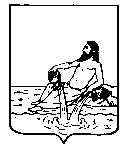 ВЕЛИКОУСТЮГСКАЯ ДУМАВЕЛИКОУСТЮГСКОГО МУНИЦИПАЛЬНОГО ОКРУГАР Е Ш Е Н И Е   от       21.02.2024          №      10                  ___________________________________________________________________________                   ______________________г. Великий УстюгРуководствуясь законом Вологодской области от 28.04.2022 № 5115-ОЗ «О преобразовании всех поселений, входящих в состав Великоустюгского муниципального района Вологодской области, путем их объединения, наделении вновь образованного муниципального образования статусом муниципального округа и установлении границ Великоустюгского муниципального округа Вологодской области», решением Великоустюгской Думы от 27.09.2022 № 14 «О вопросах правопреемства органов местного самоуправления», статьями 25, 28 Устава Великоустюгского муниципального округа Вологодской области, 	Великоустюгская Дума РЕШИЛА:	1. Признать утратившими силу решения Советов городских поселений Великоустюгского муниципального района согласно приложению к настоящему решению.	2. Настоящее решение вступает в силу после официального опубликования.Приложение к решению Великоустюгской Думыот 21.02.2024 № 10Перечень решений Советов городских поселений Великоустюгского муниципального района	1. Решения Совета муниципального образования «Город Великий Устюг»:	от 30.11.2005 № 20 «О Положении об управлении и распоряжении муниципальным имуществом МО «Город Великий Устюг»»;	от 16.06.2006 № 58 «О внесении изменений в Положение об управлении и распоряжении муниципальным имуществом в МО «Город Великий Устюг»»;	от 18.05.2007 № 29 «О внесении изменений в Положение об управлении и распоряжении муниципальным имуществом в МО «Город Великий Устюг»»;	от 20.02.2009 № 4 ««О внесении изменения в Положение об управлении и распоряжении муниципальным имуществом в МО «Город Великий Устюг»»;	от 30.11.2005 № 21 «О Положении об учете муниципального имущества и ведении реестра муниципального имущества МО «Город Великий Устюг»».	2. Решения Совета городского поселения Красавино:	от 27.01.2009 № 1 «Об утверждении Порядка управления и распоряжения имуществом, находящимся в муниципальной собственности городского поселения Красавино»;	от 18.06.2010 № 31 «О внесении изменений в решение Совета городского поселения Красавино от 27.01.2009 №1 «Об утверждении Порядка управления и распоряжения имуществом, находящимся в муниципальной собственности городского поселения Красавино»;	от 27.03.2014 № 12 «О внесении изменений в решение Совета городского поселения Красавино от 27.01.2009 № 1 «Об утверждении Порядка управления и распоряжения имуществом, находящимся в муниципальной собственности городского поселения Красавино»	от 08.02.2016 № 3 «О внесении изменений в решение Совета городского поселения Красавино от 27.01.2009 № 1 «Об утверждении Порядка управления и распоряжения имуществом, находящимся в муниципальной собственности городского поселения Красавино»	от 18.12.2017 № 14 «О внесении изменений в решение Совета городского поселения Красавино от 27.01.2009 № 1 «Об утверждении Порядка управления и распоряжения имуществом, находящимся в муниципальной собственности городского поселения Красавино»;	от  12.08.2020 № 26 «О внесении изменений в решение Совета городского поселения Красавино от 27.01.2009 № 1 «Об утверждении Порядка управления и распоряжения имуществом, находящимся в муниципальной собственности городского поселения Красавино»;	от 18.03.2022 № 8 «О внесении изменений в решение Совета городского поселения Красавино от 27.01.2009 № 1 «Об утверждении Порядка управления и распоряжения имуществом, находящимся в муниципальной собственности городского поселения Красавино».	3. Решения Совета городского поселения Кузино:	от 19.12.2005 № 30 «Об утверждении Положения об управлении и распоряжении муниципальным имуществом городского поселения Кузино»;	от 26.04.2007 № 24 «О внесении изменений и дополнений в решение Совета поселения от 19 декабря 2005 года № 30 «Об утверждении Положения об управлении и распоряжении муниципальным имуществом городского поселения Кузино»;	от 27.04.2022 № 11 «О внесении изменений в положение об управлении и распоряжении муниципальным имуществом городского поселения Кузино». О признании утратившими силу некоторых решений Советов городских поселений Великоустюгского муниципального района по вопросам управления и распоряжения муниципальным имуществомПредседатель Великоустюгской Думы_____________С.А. КапустинВременно исполняющий полномочия Главы Великоустюгского муниципального округа Вологодской области _______________И.А. Абрамов  